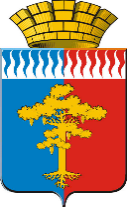 АДМИНИСТРАЦИЯ ГОРОДСКОГО ОКРУГАСРЕДНЕУРАЛЬСКПОСТАНОВЛЕНИЕот 11.03.2021 года 									№ 131г. СреднеуральскОб организации общественных работ на территориигородского округа Среднеуральск в 2021 годуВ целях обеспечения временного трудоустройства и дополнительной социальной поддержки граждан, ищущих работу, безработных граждан, обеспечения потребностей городского округа Среднеуральск в выполнении работ, носящих временный или сезонный характер, и оказания безработным гражданам поддержки в виде временного заработка, в соответствии со статьей 24 Закона Российской Федерации от 19 апреля 1991 года № 1032-1 «О занятости населения в Российской Федерации», постановлением Правительства Российской Федерации от 14 июля 1997 года № 875 «Об утверждении Положения об организации общественных работ», статьей 5 Закона Свердловской области от 25 марта 2013 года № 23-03 «О содействии занятости населения в Свердловской области», постановлением Правительства Свердловской области от 6 ноября 2020 года 
№ 816-ПП «Об организации общественных работ в Свердловской области в 2021 году», администрация городского округа Среднеуральск:ПОСТАНОВЛЯЕТ:1. Определить перечень видов общественных работ на территории городского округа Среднеуральск на 2021 год (прилагается).2. Рекомендовать руководителям организаций, находящихся на территории городского округа Среднеуральск, независимо от форм собственности, организовать общественные работы для безработных граждан и граждан, ищущих работу.3. Рекомендовать директору ГКУ «Верхнепышминский ЦЗ» Е.В. Гренадеровой:3.1. информировать население и организации городского округа Среднеуральск о видах и порядке проведения общественных работ;3.2. заключать договоры с организациями всех форм собственности городского округа Среднеуральск на организацию и проведение общественных работ для безработных граждан и граждан, ищущих работу;3.3. оказывать содействие гражданам, изъявившим желание участвовать в общественных работах, в соответствии с Законом Российской Федерации 
от 19 апреля 1991 года № 1032-1 «О занятости населения в Российской Федерации».4. Опубликовать настоящее постановление в газете «Среднеуральская волна» и разместить на официальном сайте городского округа Среднеуральск.5. Контроль за исполнением настоящего постановления возложить на заместителя главы администрации городского округа Среднеуральск Е.С. Чернавину.Временно исполняющий полномочия главы городского округа Среднеуральск	 А.А. КовальчикУТВЕРЖДЕНпостановлением администрациигородского округа Среднеуральск от 11.03.2021 № 131ПЕРЕЧЕНЬвидов общественных работ на территории 
городского Среднеуральск на 2021 годАрхивные вспомогательные работы.Бетонирование и покраска (побелка) бордюров.Благоустройство сдаваемых объектов.Благоустройство территории возле промышленных, общественных, жилых и коммерческих зданий, спортивных и игровых площадок, мест отдыха, парков, садов, скверов, зон отдыха и туризма, дорожных инженерных устройств, проезжей части (автомобильных дорог, железнодорожных и трамвайных путей).Благоустройство тротуаров и проездных путей.Бытовое обслуживание.Возделывание и выращивание сельскохозяйственных культур.Восстановление и реставрация памятников, храмов, зон отдыха, парков культуры, скверов.Выборка рассады.Выполнение машинописных работ (создание и редактирование документов, ввод и обработка текстовых и цифровых материалов, подготовка их для последующей обработки, публикации или передачи данных).Выполнение неквалифицированных работ на предприятиях.Выполнение подсобных и вспомогательных работ.Выполнение работ по обеспечению документирования, оперативного хранения и использования документов, документооборота (делопроизводство).Завершающие и отделочные работы в зданиях и сооружениях.Заготовка кормов.Заготовка соломки и материалов для плетения.Изготовление изделий из дерева и пробки.Изготовление торфяных горшочков.Инвентаризация леса.Каменные и кирпичные работы.Кровельные и гидроизоляционные работы.Курьерская доставка различными видами транспорта.Малярные, штукатурные работы.Мойка автотранспортных средств.Мытье окон в производственных, непроизводственных помещениях, жилых домах и прочих зданиях, в том числе с внешней стороны с использованием подвесных устройств.Мытье, нарезка, измельчение, измерение и смешивание продуктов (ингредиентов) для приготовления пищи.Обеспечение населения услугами торговли, общественного питания и бытового обслуживания.Обработка (сушка, пропитка, химическая обработка) древесины.Обработка и подготовка семян сельскохозяйственных культур к севу.Обрезка и вырубка кустарников, деревьев, в том числе для обеспечения видимости.Обслуживание аттракционов.Обслуживание массовых культурно-зрелищных мероприятий.Озеленение территорий возле общественных, жилых, промышленных и коммерческих зданий, спортивных и игровых площадок, мест отдыха, парков, садов, скверов, зон отдыха и туризма, у проезжей части (автомобильных дорог, железнодорожных и трамвайных путей).Оказание услуг по страхованию.Окраска элементов обустройства дорог, содержание их в чистоте и порядке.Организация досуга детей в организациях культуры, отдыха и оздоровления, образовательных организациях.Организация досуга молодежи.Организация и контроль деятельности несовершеннолетних в период их временного трудоустройства.Осуществление дежурства в проходной организации (учреждения), пропуск работников, посетителей, транспорта на территорию.Очистка дорожных покрытий от мусора, грязи, снега и льда в местах, недоступных для дорожной техники.Очистка и уборка зон, поверхностей, принадлежностей для приготовления пищи, мытье посуды и кухонной утвари.Очистка от мусора, грязи, снега и льда водопроводных труб, элементов мостов, водоотводов и путепроводов, недоступных для специальной техники.Очистка от мусора, грязи, снега и льда территорий предприятий, объектов социально-культурного и коммунально-бытового назначения.Очистка от мусора, грязи, снега и льда улиц, дорожных инженерных устройств, тротуаров, мостовых, дорожек, железнодорожных платформ.Очистка от снега и льда крыш.Перегонка и выпас скота.Перемещение строительных материалов, песка, почвы и гравия.Перенос товаров, материалов, оборудования и других изделий к местам работы, вынос готовых изделий.Переработка леса.Переработка сельскохозяйственной продукции.Пересадка сельскохозяйственных культур.Погрузочно-разгрузочные работы, в том числе погрузка и выгрузка строительных материалов, выкопанных материалов, оборудования, их транспортировка на строительных площадках.Подготовка и проведение новогодних и рождественских праздников.Подготовка к показу экспозиций всех видов.Подготовка почвы, в том числе полей, питомников и лесопосадок, включая уборку камней.Подготовка сельскохозяйственных культур для переработки, заготовки и первичного рынка, в том числе переборка, очистка, подрезка, сортировка, дезинфекция, сушка, лущение, очищение и обработка поверхности фруктов.Подсобные и вспомогательные работы при проведении строительных, ремонтных, дорожных работ, реконструкции и техническом перевооружении обрабатывающих производств.Подсобные работы при выпечке хлеба.Подсобные работы при эксплуатации систем энерго-, газо- и теплоснабжения, водопроводных и канализационных коммуникаций.Покос и расчистка территорий от травяной растительности.Поливка водой дворов, мостовых, тротуаров, газонов.Получение, открытие, распаковка и осмотр товаров от производителя или дистрибьютора на предмет повреждений.Получение, проверка, выдача спецобуви, спецодежды, санитарной одежды, белья, съемного инвентаря и предохранительных приспособлений.Посадка насаждений и уход за ними.Приведение в порядок воинских захоронений, мемориалов, братских могил, кладбищ, благоустройство мест захоронения.Прием звонков и сообщений от клиентов, обработка вызовов для предоставления услуг или приема жалоб, диспетчеризация задач в подразделения.Прием и выдача верхней одежды.Присмотр и уход за детьми, организация деятельности (образовательной, игровой) детей в период каникул в организациях отдыха и оздоровления (в том числе в лагерях дневного пребывания).Проведение мелкого ремонта приспособлений, зданий, оборудования и заграждений.Проведение опросов людей в целях социологических исследований и изучения конъюнктуры рынка.Проведение сева и посадка сельскохозяйственных культур, плодовых деревьев и кустарников.Прополка, прореживание сельскохозяйственных культур, насаждений.Противопожарное обустройство лесов.Работы по изготовлению текстильных изделий и пошиву одежды (спецодежды).Работы временного характера, связанные с содержанием и уходом за сельскохозяйственными животными, включая кормление, поение и чистку животных.Работы по комплектованию, каталогизации, хранению и восстановлению собраний архивов, музеев, библиотек, художественных галерей, выставочных центров, пополнение и обслуживание информационных хранилищ.Работы по механизации животноводческих помещений.Работы по монтажу железобетонных и стальных конструкций.Работы по окрашиванию зданий снаружи, перил, решеток, дверей и оконных коробок зданий, прочих инженерных сооружений.Работы по подготовке к отопительному сезону.Работы по посыпанию автомобильных дорог, улиц, тротуаров, мостовых, дорожек, железнодорожных платформ песком и солью.Работы по разметке дорожных покрытий, автомобильных стоянок и аналогичных поверхностей.Работы по содержанию и использованию жилищного фонда и объектов социально-культурного и коммунально-бытового назначения.Работы по уничтожению насекомых, грызунов и прочих вредителей.Разгребание, скирдование и стогование соломы, сена и других видов кормов и подстилки для животных.Распиловка леса, в том числе распиливание стволов на бревна.Распространение печатных изданий.Распространение рекламы.Расчистка снега и заливка катков.Регистрация и выдача медицинских карт.Ремонт и изготовление тары.Ремонт печей.Ремонт шин автотранспортных средств, регулировка и балансировка колес.Санитарная очистка внутриквартальных территорий, контейнерных площадок от мусора и бытовых отходов.Санитарно-гигиеническая обработка помещений, оборудования, инвентаря.Сбор платы за проезд и выдача билетов в общественном транспорте.Сбор, вывоз, утилизация и переработка мусора, вторичного сырья, отходов (бытовых отходов).Сбор, переработка и заготовка дикорастущих плодов, грибов и лекарственных трав.Скашивание травы и вырубка деревьев, кустарника на обочинах, откосах, бермах и полосе отвода, уборка порубочных остатков.Склейка папок.Слесарные работы.Сортировка и метка бывших в употреблении одежды, белья, съемного инвентаря, стирка, мелкий ремонт и глаженье.Сортировка, мытье стеклотары.Сортировка, учет, доставка почты.Сортировка, фасовка продукции или компонентов.Стекольные работы.Стирка, чистка и глаженье текстильных изделий и предметов одежды.Столярные и плотничные работы.Строительные и ремонтные работы, связанные с объектами обрабатывающей промышленности, животноводства, социально-культурного и коммунально-бытового назначения.Уборка кормовых культур, урожая сельскохозяйственных культур.Уборка производственных и служебных помещений и лестничных площадок жилых домов, зданий коммерческого, административного, общественного и промышленного назначения.Уборка территории промышленных предприятий, возле общественных, жилых и коммерческих зданий, площадей, спортивных и игровых площадок, парков, садов, скверов, зон отдыха и туризма, улиц, тротуаров, дорожных инженерных устройств, проезжей части (автомобильных дорог, железнодорожных и трамвайных путей).Укладка в штабеля бревен и лесоматериалов.Укладка и размещение товаров для продажи (пополнение запасов на полках и витринах), укупорка и упаковка проданных товаров.Упаковка компонентов, материалов, продукции.Установка, восстановление и замена памятных знаков, мемориальных плит.Утепление дверей, окон подъездов многоэтажных домов.Уход за людьми, нуждающимися в нем по причине старости, травмы, заболевания, физического или психического нарушения, в связи с потенциальным риском для здоровья.Уход за посадками различного назначения.Уход на дому за престарелыми, инвалидами, участниками Великой Отечественной войны, больными.Участие в проведении федеральных и региональных общественных кампаний (перепись населения, перепись скота, опрос общественного мнения, работа в избирательных комиссиях).Учет и оформление документов.Учетные работы в лесных хозяйствах.Чистка сельскохозяйственных помещений.